Madkultur – Til læreren Didaktisk modelTemaet madkultur kan relateres til alle rammens dimensioner, idet mad og måltider kan ses i et historisk, sociologisk og kulturelt perspektiv når der arbejdes med madvaner og traditioner. I et samfundsmæssigt perspektiv, når der fokuseres på forskellige tiders produktion og udbud af råvarer og produkter, der også påvirker branchen og trends i madkulturen. Endelig præger hverdagslivet og holdningen til bl.a. sundhed efterspørgslen efter bestemte typer af råvarer og produkter samt valg af tilberedningsmetoder og arbejdsprocessor. I denne opgave er der overvejende fokus på råvarer og produkter samt mad og måltider.    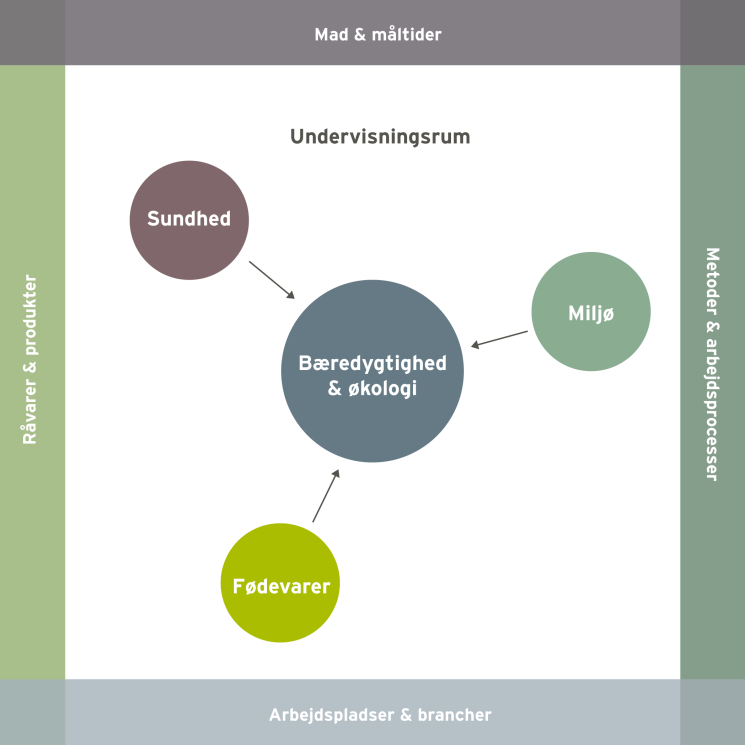 Dermed bidrager arbejdet med temaet madkultur til, at eleverne opnår viden om den danske og/eller andres madkultur, samt den udvikling der er sket igennem tiden.Vores forslag giver mulighed for at arbejde med flere elementer hentet fra bekendtgørelsen (her skrevet med kursiv):I arbejdet med temaet madkultur arbejder eleverne i teams, hvor de øver sig i at formulere sig mundtligt og skriftligt på dansk i arbejds- og uddannelsesmæssige sammenhænge. Derudover trænes de i at anvende de mest almindelige udtryk til at forklare mad og råvarer, sensoriske samt kulinariske kvalitet.Der lægges vægt på; At eleverne opnår viden om den danske og/eller andres madkultur, og hvilke forandringer der er sket igennem tiden.At eleverne tilegner sig kendskab til og forståelse for, hvilke faktorer der påvirker madkulturen og spisevanerne. UndervisningsmålViden om: Forskellige madkulturer med særligt fokus på hvilken udvikling, der er sket i den danske madkultur, både i forhold til spisevaner og hverdagsmad, ernæring, traditioner, gastronomi og forbrugeradfærd, samt hvilken indvirkning vores madkultur har på klimaet.Færdigheder: Eleverne skal kunne demonstrere, at de kan tilberede enkle retter og måltider, der repræsenterer den danske eller andre madkulturer.Kompetencer: At eleverne opnår forståelse for egen og andres madkultur.Forslag til undervisningsforløbElevforudsætninger:For at eleverne kan løse nedenstående opgaver, kræver det en introduktion til begrebet madkultur, og hvad der karaktiserer dansk madkultur i gennem tiden. Derudover skal materialets bilag udleveres til eleverne i forbindelse med opgaveløsning.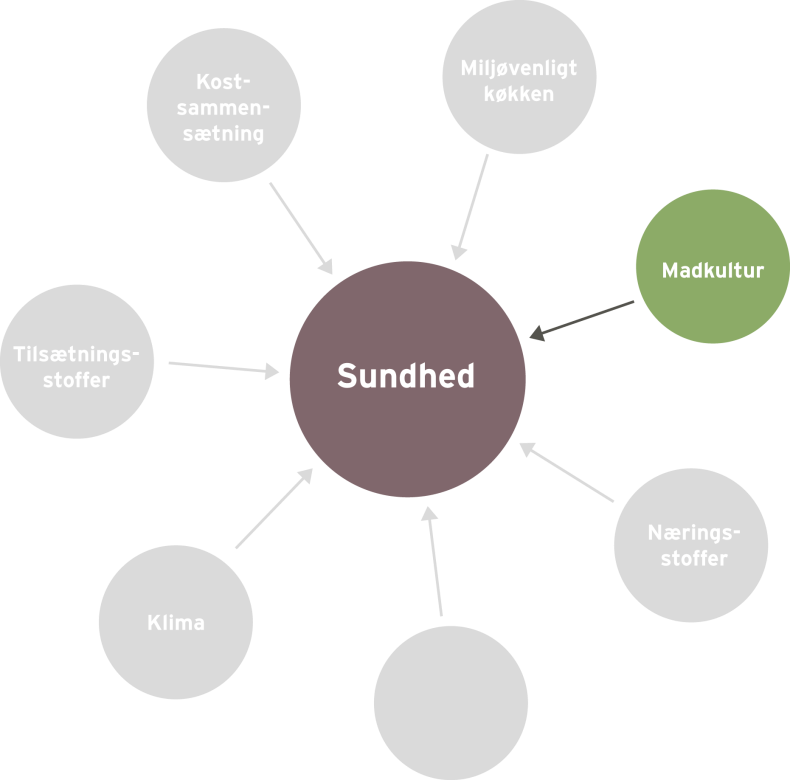 Organisering:I arbejdet med de følgende opgaver inddeles eleverne i par eller grupper.Forslag til undervisningsindhold:Nedenstående øvelser tager udgangspunkt i det kolde køkken, men arbejdet med madkultur kan også omhandle lune og varme retter og måltider fra både det danske og andre etniske køkkener.Retter med et særligt dansk præg  Hvad er dansk mad for jer? Eleverne skal nævne retter, de forbinder med dansk mad og madkultur. Skriv elevernes forslag op på tavlen og diskuter, hvorvidt retterne er klimavenlige og sunde, hvorfor/hvorfor ikke? Bilag 1: Klimapyramiden Bilag 2: De 8 kostrådBilag 3: Madpyramiden 2011Højtider og traditioner i Danmark og/eller i andre lande Lad eleverne nævne de forskellige højtider, vi fejrer i Danmark og/eller i andre lande.  Diskuter hvad man spiser til disse højtider i dag og find ud af, hvad man oprindeligt spiste. Er der sket ændringer gennem tiden?Er den danske madkultur blevet inspireret af andre kulturers vaner og traditioner? (fx Valentinsdag, Halloween, Thanksgiving, det kinesiske nytår, ramadan, brunch)  Skriv højtiderne og maden op på tavlen.Gruppearbejde Grupperne skal vælge et årti – fx 1960´erne, 1970´erne, 1980´erne, 1990´erne og 2000´erne.Grupperne skal undersøge nedenstående punkter og fremlægge resultaterne for klassen.Hvad karaktiserer danskernes madkultur/spisevaner i det valgte årti?Tilberedes maden fortrinsvis af råvarer produceret i Danmark eller i udlandet?Hvor henter danskerne inspiration til deres måltider? Er det fx gennem rejser i udlandet, stjernekokke, madprogrammer i TV, nettet, blade, supermarkeder, grøntmarkeder eller messer?Tilberedes maden fra bunden af årstidens friske råvarer, eller bliver der brugt mange færdigvarer og convenienceprodukter, måltider ”to go”, eller spiser vi mere ude fx i kantiner, cafeer og restauranter?Vurder om maden i denne periode er klimavenlig og sund, jf. De 8 kostråd og de Nordiske næringsstofanbefalinger 2004 (NNR)? Bilag 1: Klimapyramiden Bilag 2: De 8 kostrådBilag 3: Madpyramiden 2011Introduktion til køkkenøvelsen: Dansk smørrebrød – tradition og fornyelseEleverne skal lave et forslag til 3-5 forskellige traditionelle stykker smørrebrød eller 3-5 nye nordiske stykker smørrebrød, som de skal tilberede. Råvarerne de anvender, skal være i sæson. Ved sammensætning af smørrebrød, skal eleverne tænke på grundsmagene.Eleverne skal inden timens afslutning aflevere deres varebestilling og en arbejdsplan for køkkenøvelsen. Arbejdsplanen kan evt. udleveres som hjemmeopgave.Bilag 4: Skabelon til varebestillingBilag 5: Skabelon til arbejdsplan for køkkenøvelsenTips: Lektionen kan give anledning til diskussion af det danske frokostmåltid fx i daginstitutioner, skoler, virksomhedskantiner, hospitaler, plejehjem mm.  Et andet emne kunne være madpakken eller smørrebrød set i et historisk perspektiv.Køkkenøvelse – tilberedning og anretning af smørrebrødEleverne skal tilberede og anrette 3-5 stykker smørrebrød efter eget valg.Opsamling og bedømmelseLad eleverne smage og vurdere hinandens smørrebrød gruppevis ud fra følgende kriterier:GrundsmageKonsistens FarveDuftUdseendeAnretningSamlet vurderingBilag 6: BedømmelsesskemaMaterialelisteDansk køkkenArtiklen omhandler den danske madkultur igennem tiden.Wikipedia (2011, 23. november) Dansk køkken. Lokaliseret d. 13/1 2012: http://da.wikipedia.org/wiki/Dansk_k%C3%B8kkenDen danske madkulturRapport fra 1997. Rapporten omhandler emner som: Hvad er dansk madkultur? Hvad består den af, hvad er det særlige ved den, og hvordan udvikler den sig?Jacobsen, Jan Krag et. al. (1997) Den danske madkultur. Lokaliseret d. 16/1 2012: http://kum.dk/Documents/Publikationer/1997/Den%20danske%20madkultur/Den%20danske%20madkultur.pdfKogekunst nu og daSide 7-47 Kogekunst i 500 år. Kapitlet omhandler en historisk gennemgang af de råvarer og retter, der har haft historisk betydning for kogekunsten.Side 189-273 Frugt & grønt A-Æ. Kapitlet er inddelt i et alfabetisk opslagsværk, hvor man kan læse om 112 forskellige frugter og grøntsagers historiske og kulinariske betydning. Thomsen, Hans Beck & Else-Marie Boyhus (2003) Kogekunst nu og da (1. oplag) Lindhardt og Ringhof.Dansk smørrebrødKogebogen indeholder traditionelle opskrifter på smørrebrød.Lotz, Inge (1993) Dansk smørrebrød (1. oplag) Aschehoug Fakta.Om smørrebrød jeg ved…Kogebogen indeholder traditionelle og moderne opskrifter på smørrebrød. Opskrifterne er inddelt i fisk og skaldyr, kød, æg, tomat, kartofler og ost.  Davidsen, Ida & Mia Davidsen (2004) Om smørrebrødet jeg ved… (2. udgave, 1. oplag) Lindhardt og Ringhof.Grøntsager – en køkkenhistorieBogen handler om kogekunst generelt, og om at forvandle råvarer til madretter. Bogen har fokus på grøntsager. Boyhus, Else-Marie (1996) Grøntsager – en køkkenhistorie (1. udgave, 1. oplag) Nordisk Forlag A/SGrisen – en køkkenhistorieBogen handler om kogekunst generelt og om at forvandle råvarer til madretter. Bogen har fokus på svinekød. Boyhus, Else-Marie (1998) Grisen – en køkkenhistorie (1. udgave, 1. oplag) Nordisk Forlag A/SMorgendagens mad – hvad styrer fremtidens madvaner?Artiklen handler om, hvilke faktorer der styrer vores madvaner.Perspektiv. (2004) Morgendagens mad – hvad styrer fremtidens madvaner? Lokaliseret d. 17/1 2012: http://perspektiv.nu/da/Artikler.aspx?ProductID=PROD558&PID=71Madpakken – en kærlig hilsen hjemmefra
Opskriftshæftet er fyldt med inspiration til en sjov, spændende og ernæringsrigtig madpakke. Opskrifterne er inddelt i temaerne: Børnehavebørn & små skolebørn, Store skolebørn, SU-madpakken, Den kaloriefattige, Den solide madpakke, Den gode, hurtige madpakke, Madpakken til vegetaren og Den gastronomiske madpakke.Schulstad. Madpakken – en kærlig hilsen hjemmefra. Lokaliseret d. 20/1 2012: http://madpakke.schulstad.dk/opskrifter/schulstad_madpakkebog.pdfMadpakken- fra Oldtiden til nu…Artiklen handler om madpakkens rejse igennem tiden.Schulstad. Madpakken- fra Oldtiden til nu… Lokaliseret d. 20/1 2012: http://www.schulstad.dk/Documents/Undervisning/madpakken_gennem_tiden_v004.pdfSpis nordisk og lev længereArtiklen handler om, hvilke positive gevinster den nye nordiske madkultur har på danskernes sundhed. Videnskab. (2011, 8. marts) Spis nordisk og lev længere. Lokaliseret d. 20/1 2012: http://videnskab.dk/krop-sundhed/spis-nordisk-og-lev-laengereMadpakken opstod af industrialisering og baconeksportArtiklen handler om, hvordan madpakken opstod og hvordan den har udviklet sig.Videnskab. (2009, 7. oktober) Madpakken opstod af industrialisering og baconeksport. Lokaliseret d. 20/1 2012: http://videnskab.dk/kultur-samfund/madpakken-opstod-af-industrialisering-og-baconeksportNordiske Næringsstofanbefalinger 2004Baggrund for de nye Nordiske Næringsstofanbefalinger 2004. Kap 1: Nordiske næringsstofanbefalinger 2004 – med implementering af fysisk aktivitetKap 2: Fysisk aktivitet i de Nordiske NæringsstofanbefalingerDTU Fødevareinstitut (2009, 2. april) Baggrund for de nye Nordiske Næringsstofanbefalinger 2004. Lokaliseret d. 20/1 2012: http://www.dfvf.dk/Default.aspx?ID=10404 BilagBilag 1: Klimapyramiden Bilag 2: De 8 kostrådBilag 3: Madpyramiden 2011Bilag 4: Skabelon til varebestillingBilag 5: Skabelon til arbejdsplan for køkkenøvelsenBilag 6: BedømmelsesskemaBilag 1: Klima kostpyramiden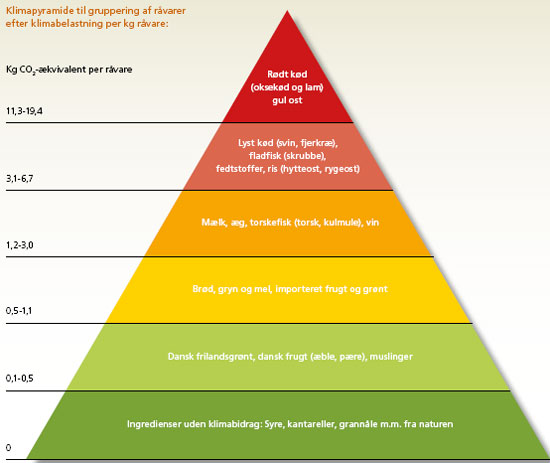 Kilde: Ministeriet for Fødevarer, Landbrug og Fiskeri. (2010, 6. august) Klima på bordet – Fødevareministeriets klimakogebog. Lokaliseret d. 5. oktober 2011: http://www.fvm.dk/Klimakogebog_2009.aspx?ID=42586Bilag 2: De 8 kostråd 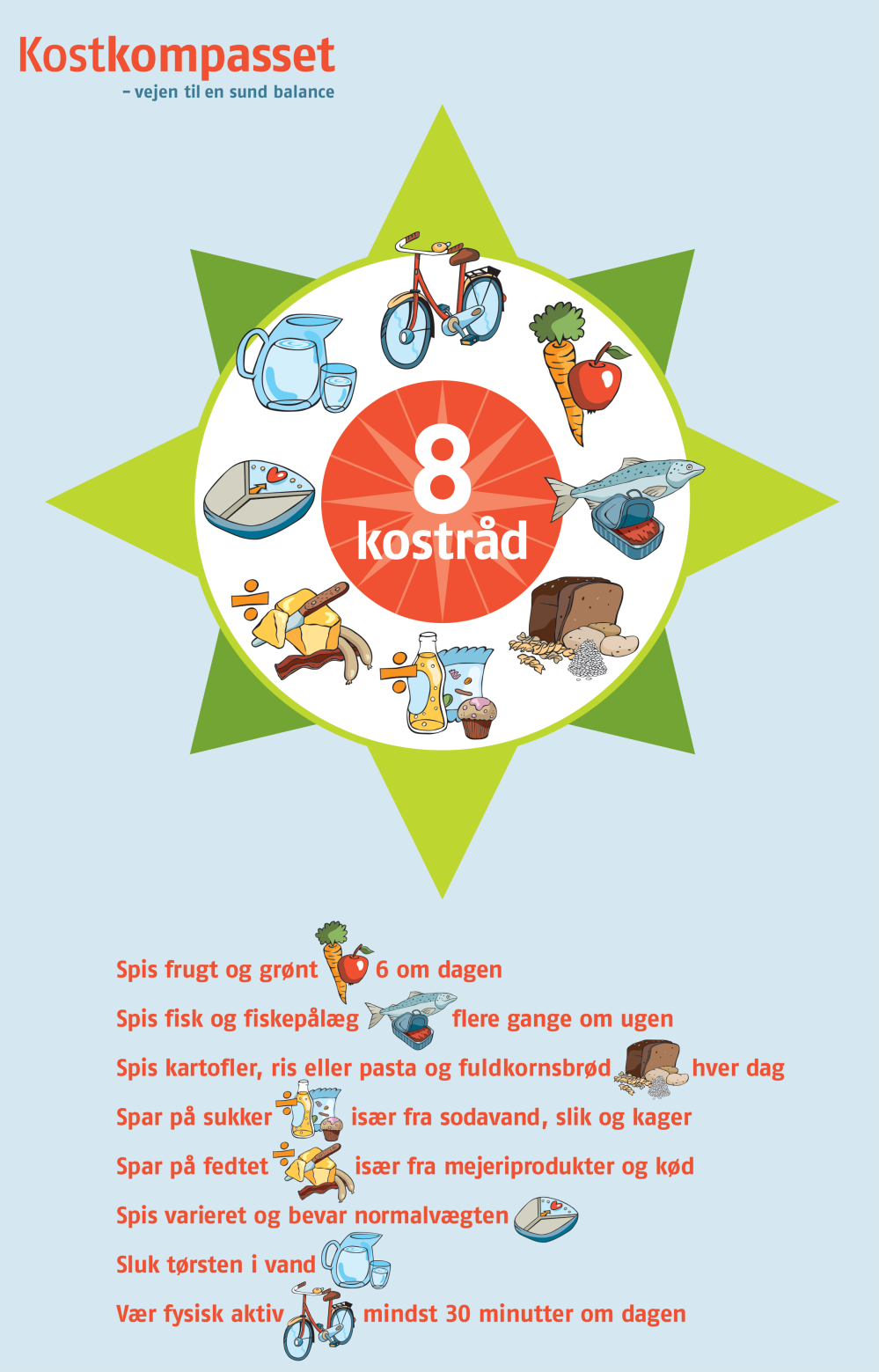 Kilde: Alt om kost 2010, 2. maj. De 8 kostråd. Lokaliseret d. 20. december 2011: http://www.altomkost.dk/Anbefalinger/De_8_kostraad/forside.htmBilag 3: Madpyramiden 2011 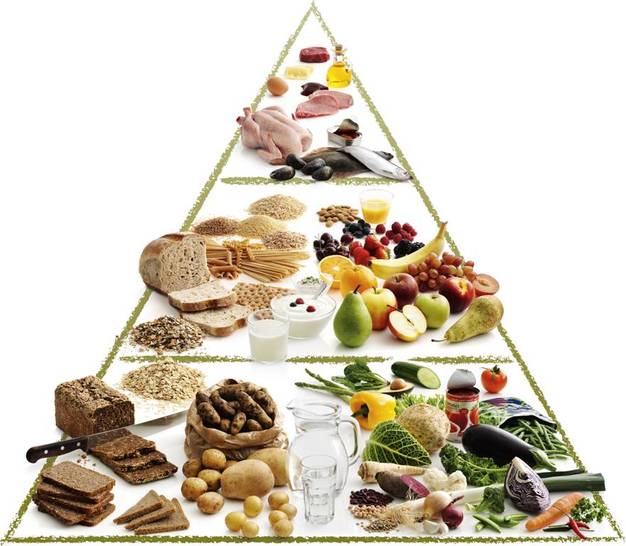 Kilde: FDB. Madpyramiden 2011. Lokaliseret d. 5. oktober 2011: http://www.madpyramiden.dk/Bilag 4: VarebestillingBilag 5: Arbejdsplan for køkkenøvelsenBilag 6: Bedømmelsesskema Rettens navnRettens navnRettens navnGruppens medlemmerGruppens medlemmerGruppens medlemmerRåvarerMængde/stk.Konventionel eller økologiskFisk og kød:Frugt og grønt:Mejeriprodukter:Kolonial: Diverse:Rettens navnRettens navnRettens navnRettens navnGruppens medlemmerGruppens medlemmerGruppens medlemmerGruppens medlemmerTilberedning afHvornår/TidspunktStart/slutHvordanHvemSmørrebrødSmørrebrødSmørrebrødSmørrebrødBedømmelsesskala5 = Meget godt4 = Godt3 = Middel 2 = Mindre godt1 = DårligtBedømmelsesskala5 = Meget godt4 = Godt3 = Middel 2 = Mindre godt1 = DårligtBedømmelsesskala5 = Meget godt4 = Godt3 = Middel 2 = Mindre godt1 = DårligtBedømmelsesskala5 = Meget godt4 = Godt3 = Middel 2 = Mindre godt1 = DårligtSmørrebrød nr. 1Smørrebrød nr. 2Smørrebrød nr. 3GrundsmageSødtSurt SaltBittert Umami KonsistensFarverDuftUdseende Anretning Samlet vurdering